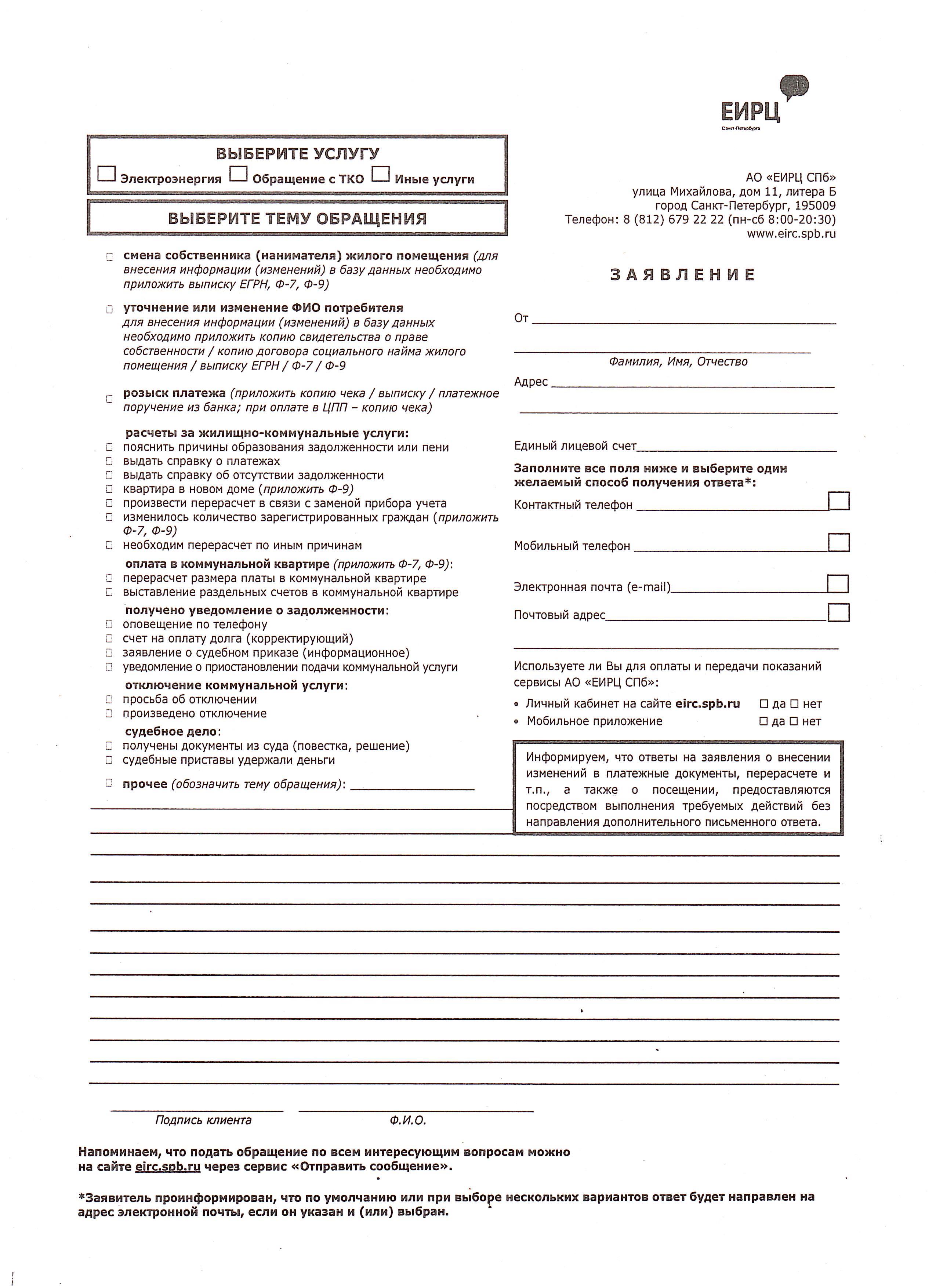                                                                                                                                                                       Иванова Ивана                                                                                                                                                                                                               Ивановича                                                                                                                                                                                    192200  Санкт-Петербург                                                                                                                                                                                                     ул. Ивановская  д. 5 корп. 5 кв. 123                                                                                                                      71700141000                                                                                                                     +7-911-111-11-11                                                                                                                                                                                                              ABVGD@mail.ru                                                                                                                                                                                                           192200  Санкт-Петербург                                                                                                                                                                               ул. Ивановская д. 5 корп. 5 кв. 123В связи со сменой собственника и количество зарегистрированных  граждан,                                                    прошу рассчитывать услуги на 3-х человек.                                                                                                                                              Копии   ЕГРН, Ф-7, Ф-9 прилагаются.